Министерство образования и науки Российской ФедерацииФГАОУ ВО «Белгородский государственный национальный 
исследовательский университет»Институт управленияКафедра социологии и организации работы с молодёжьюЦентр социологических исследований Лаборатория «Социология религии и культуры»Институт общественных наук Белграда (Сербия)АНО «Евразийское содружество»Российское общество социологов – Исследовательский комитет «Социология религии»СОЦИОЛОГИЯ РЕЛИГИИВ ОБЩЕСТВЕ ПОЗДНЕГО МОДЕРНА:РЕЛИГИЯ, ОБРАЗОВАНИЕ, МЕЖДУНАРОДНАЯ ИНТЕГРАЦИЯПрограмма Седьмой Международной научной конференции20-21 сентября 2017 г.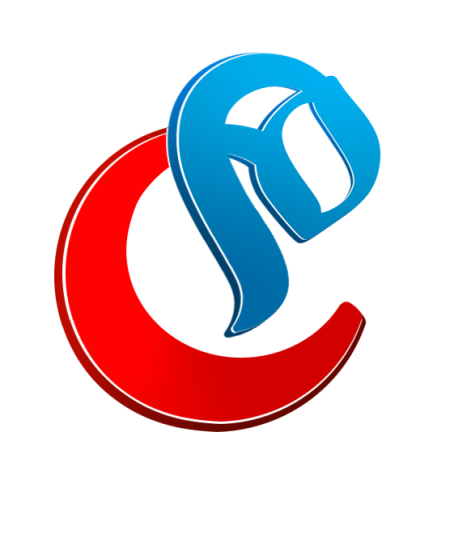 Белгород 2017УВАЖАЕМЫЕ УЧАСТНИКИ СЕДЬМОЙ МЕЖДУНАРОДНОЙ НАУЧНОЙ КОНФЕРЕНЦИИ «СОЦИОЛОГИЯ РЕЛИГИИ В ОБЩЕСТВЕ ПОЗДНЕГО МОДЕРНА: РЕЛИГИЯ, ОБРАЗОВАНИЕ, МЕЖДУНАРОДНАЯ ИНТЕГРАЦИЯ»!Современный мир отмечен парадоксальными тенденциями развития. 
С одной стороны, в нем растут и набирают силу процессы религиозного оживления, укрепляются позиции религиозных институций и их влияние 
на общественные и культурные изменения. С другой стороны, общество, культура и человек Модерна далеко продвинулись по пути обмирщения всех сторон своей жизни; «секулярный ген» оказался исключительно устойчив, продолжая определять образ жизни и мышления большинства людей 
в развитых обществах начала XXI века. Как следствие, «религиозный вызов» стал одной из наиболее значимых комплексных проблем современности, требующих глубокого всестороннего осмысления и регулирования. Особенно значимым сегодня представляется влияние религиозного фактора в области образования и международной интеграции. Как взаимодействуют эти сферы жизни сейчас, и как будет развиваться их взаимодействие в дальнейшем – принципиально важный для общественного развития вопрос, на который призвана ответить социологическая наука.В ходе конференции предполагается обсудить актуальные вопросы социологического изучения современных религиозных процессов, их влияния на институты и процессы образования и международной интеграции в России и зарубежных странах.Приглашаем Вас принять участие в обсуждении. Желаем успешной 
и плодотворной работы!РУКОВОДИТЕЛИ ОРГАНИЗАЦИОННОГО КОМИТЕТАКОНФЕРЕНЦИИ:ЧЛЕНЫ ОРГКОМИТЕТА:ПЛАН ПРОВЕДЕНИЯСЕДЬМОЙ МЕЖДУНАРОДНОЙ НАУЧНОЙ КОНФЕРЕНЦИИ«СОЦИОЛОГИЯ РЕЛИГИИ В ОБЩЕСТВЕ ПОЗДНЕГО МОДЕРНА: РЕЛИГИЯ, ОБРАЗОВАНИЕ, МЕЖДУНАРОДНАЯ ИНТЕГРАЦИЯ»20 сентября 2017 г.21 сентября 2017 г.ТЕМЫ ВЫСТУПЛЕНИЙ УЧАСТНИКОВ МЕЖДУНАРОДНОЙ НАУЧНОЙ КОНФЕРЕНЦИИ«СОЦИОЛОГИЯ РЕЛИГИИ В ОБЩЕСТВЕ ПОЗДНЕГО МОДЕРНА: РЕЛИГИЯ, ОБРАЗОВАНИЕ, МЕЖДУНАРОДНАЯ ИНТЕГРАЦИЯ»ОТКРЫТИЕ КОНФЕРЕНЦИИ20 сентября 2017 г.Корп. 15, 2 этаж, Конференц-зал Центра межкультурных коммуникацийПолухин Олег НиколаевичРектор НИУ «Белгородский государственный университет»ПРИВЕТСТВЕННОЕ СЛОВО ИоаннМитрополит Белгородский и СтарооскольскийПРИВЕТСТВЕННОЕ СЛОВОАббясов Рушан хазратпервый заместитель председателя Совета муфтиев России и Духовного управления мусульман Российской Федерации, руководитель аппарата Совета муфтиев РоссииПРИВЕТСТВЕННОЕ СЛОВОБашич Горандиректор Института Общественных наук Белграда, СербияПРИВЕТСТВЕННОЕ СЛОВОЗахаров Виктор МихайловичДиректор Института управления НИУ «БелГУ»ПРИВЕТСТВЕННОЕ СЛОВО1-е ПЛЕНАРНОЕ ЗАСЕДАНИЕ1. Благоевич Миркодоктор социологических наук, ведущий научный сотрудник, руководитель Форума по религиозным вопросам (FOREL) Института общественных наук Белграда (Сербия)     Матич Златкодоцент Богословского православного факультета Университета Белграда (Сербия)Религиозные перемены: Православный катехизис в школьной системе Республики Сербия (2001–2017)2. Махмутов Руслан РашидовичПредседатель правления АНО «Евразийское содружество» (Москва) Гуманитарная интеграция стран региона СНГ в условиях многоконфессиональности3. Шаронова Светлана Алексеевнадоктор социологических наук, профессор, и.о. директора Института иностранных языков РУДН) (Москва)Конфессиональная социология: история и перспективы4. Гаджимурадова Гюльнара Ильясбековнастарший научный сотрудник Института социально-политических исследований (ИСПИ) РАН (Москва)Трудовая миграция из стран Центральной Азии как фактор религиозно-политической нестабильности в регионах России5. Василенко Людмила Александровнадоктор социологических наук, профессор, заместитель Председателя правления АНО «Евразийское содружество» (Москва)    Колесникова Людмила Арнольдовнасотрудник НП «Центр социальных инноваций и коммуникаций в гражданском обществе» (Москва)    Митясова Екатерина Александровнамагистр менеджмента в сфере культуры (Манчестерский университет), сотрудник НП «СОЦИНКО» (МоскваТонкая координация vs гибридная гегемония: фактор духовности в отношениях территорий с позиций фрактальной кросс-дисциплинарности 6. Ожиганова Анна Александровнакандидат исторических наук, научный сотрудник Института этнологии и антропологии РАН (Москва)Проблема нейтральности в преподавании знания о религии в школе. Случай Канады7. Волкова Ольга Александровнадоктор социологических наук, профессор, зав. кафедрой социальной работы Социально-теологического факультета НИУ «БелГУ» (Белгород)Делтиологическая репрезентация религиозного и светского контентов отношения россиян к профессиональному трудуРАБОТА СЕКЦИЙ20 сентября 2017 г.Корп. 14, Ауд. 2-13, 307ТЕОРЕТИЧЕСКИЕ И МЕТОДОЛОГИЧЕСКИЕ АСПЕКТЫ СОЦИОЛОГИЧЕСКОГО АНАЛИЗА РЕЛИГИИ В ОБЩЕСТВЕ, ОБРАЗОВАНИИ И СОЦИАЛИЗАЦИИ ЛИЧНОСТИМодератор М. Благоевич, отв. секретарь В.А. Березняксмирнов м.ю., Россия, Санкт-Петербург.Социология религии как религиоведениеЗИРОЕВИЧ М.Т., Сербия.Суицидальный терроризм и религияМЧЕДЛОВА М.М., Россия, Москва.Религия и образование: новые теоретические и политические конфигурацииБОГАТОВА О.А., Россия, Саранск. Религиозность студенческой молодёжи в Мордовии: основные измеренияЩИПКОВ а.в., Россия, Москва.Как нам понимать светскость государстваКРУПКИН П.Л., Россия, Москва.К вопросу о «гражданской религии» РФ: локальная идентичность КалининградаПРУЦКОВА Е.В., Россия, Москва.Модифицированная шкала центральности религиозности Ш. Хубера: результаты предварительного тестирования инструментарияорешина д.а., Россия, Москва.Проблема количественной оценки церковной социальной работы: о чем говорить статистика, а о чем она молчит? (по материалам эмпирических исследований лаборатории  «Социология Религии» ПСТГУ)РОГИНСКАЯ М.А., Польша, Краков.Современные ученые о душе: нарративы «замещения» и «согласования»КОРОЛЁВ П.М., АРИСТОВА С.М., Россия, Кудымкар.Количественные и качественные показатели объединения сходного и различного 
в группы: пермский опыт интеграцииАНИКИН Д.А., Россия, Саратов.Медиа и процесс десекуляризацииРЕУТОВ Н.Н., Россия, Белгород.Специфика конфессионально ориентированного подхода к религиоведению в образовании и социализации личностиСУХОРУКОВ в.в., Россия, Белгород.Существует ли консенсус относительно российского православия?ВУКЧЕВИЧ Н., Сербия.Существует ли религия постмодерна?ПЕТРОВ Д.Б., Россия, Саратов Архаика и модерн в религиозном сознании современных россиянГОРОДНЁВА М.С., Россия, МоскваРелигиозные процессы как объект социальной безопасностиБЕРДНИК А.Н., Россия, БелгородПроблема соотношения знания и веры в трудах русских славянофиловРЕЗНИК С.В., Россия, БелгородПроблемы насилия и ненасилия в идеологии мировых религийСТОЯНОВИЧ В., СербияA brief overview of the development of a religious phenomenon in the United States of America from the settling of Europeans until the beginning of the 21st centuryКУЗНЕЦОВ Р.С., Россия, Москваруководитель АНО «Исследовательский центр «Дискурс»Объединяющие факторы и вызовы религиозной интеграцииЭМПИРИЧЕСКИЕ ИССЛЕДОВАНИЯ РЕЛИГИИ В ОБЩЕСТВЕ, ОБРАЗОВАНИИ И СОЦИАЛИЗАЦИИ: ТРАДИЦИИ И ИННОВАЦИИМодератор Е.М. Мчедлова, отв. секретарь И.К. ПротасоваТрифунович В.С., Сербия.The changes in society: creation of new relationship between of education and Christian valuesРЕУТОВ Е.В., Россия, Белгород.Уровень и характер религиозности в регионе (социологический анализ)ПОСПЕЛОВА С.В., Россия, Севастополь; ПОСПЕЛОВА А.И., Россия, Магадан Этнический фактор в социализации и мотивационных установок детей и молодежи КМНС при выборе профессииБАКРАЧ В., Черногория.Религиозное образование в контексте лаицизма и секуляризации – на примере ЧерногорииКУМАНЬКОВ А.Д., Россия, Москва. Исследование религии в светском вузе: опыт НИУ ВШЭ и ОЦАД по построению сетевой программы магистратурыПОКРОВСКАЯ Т.Ю., Россия, Москва.Религиозность российского крестьянства в 20-е – 30-е гг. века (на материалах Центрального Черноземья)БЕЛИКОВА Е.О., Россия, Волгоград.Женщины-конверситки в России и Европе: современные реалии и общественное мнениеТихоМИРОВ Д.А., Россия, Москва. Особенности религиозности студенческой молодежи МосквыКЛИНЕЦКАЯ Н.В., Россия, Санкт-Петербург.Влияние религии на социализацию молодежи в условиях кризисаБУБЛИКОВ в.в., Россия, Белгород. Множественная этническая идентичность населения приграничных регионов (на материалах Белгородской области)МАСЛОВА О.М., Россия, Липецк; КАНТАРЮК Е.А., Россия, Липецк.Социология больничного храма (на материале православных храмов городов Москвы, Липецка, Воронежа и Белгорода)ГАВРИЛОВА а.с., Россия, Саратов; ОРЛОВ м.о., Россия, Саратов. Опыт критического анализа религиозной культуры и формирование навыков экспертного мышления у молодежиАЛЕКСЕЕВА Е.В., Россия, Екатеринбург.Классификация видов гражданской активности православных приходов г. ЕкатеринбургаБЕРЕЗНЯК В.А., Россия, Белгород.Религиозные и семейные ценности в структуре самосохранительных ценностных ориентаций российских и сербских студентовСКЛЯРОВА В.А., Россия, Белгород.Отношение обучающихся средних общеобразовательных школ региона к преподаванию знаний о религии (на материалах комплексного социологического исследования)ПАВЛОВА А.Н., Россия, Белгород.Религиозные ценности в жизни молодёжи Центральной России (на материалах Белгородской области)ГРИШАЕВА Е.И., Россия, Екатеринбург; ШУМКОВА В.А., Россия, Екатеринбург.Религиозная идентичность и дискурс консервативных православных масс-медиаИСТОМИН А.Г., Россия, Белгород.Элементы локальной идентичности в формировании «гражданской религии» регионального сообщества2-е ПЛЕНАРНОЕ ЗАСЕДАНИЕ21 сентября 2017 г.Корп. 15, 2 этаж, Конференц-зал Центра межкультурных коммуникаций1. Щукина Нина Петровнадоктор социологических наук, профессор Самарской медицинской академии (Самара)О некоторых практиках написания экспертных заключений по программам дополнительного образования религиозных организаций2. Липич Тамара Ивановнадоктор философских наук, профессор, зав. кафедрой философии и теологии НИУ «БелГУ» (Белгород)Роль традиционных ценностей в образовании3. Митрофанова Анастасия Владимировнадоктор политических наук, профессор Православного института Святого Иоанна Богослова (Москва)Теократия как политический режим4. Трофимов Сергей Викторовичдоцент, заместитель декана Социологического факультета Московского государственного университета им. М.В. Ломоносова (Москва) Индивидуализация верований в рамках популярной культуры5. Мчедлова Елена Мирановнадоктор социологических наук, старший научный сотрудник Института социально-политических исследований Российской Академии Наук (ИСПИ РАН) (Москва)Сохранение духовно-нравственных ценностей в социализации и образовании6. Шаповалова Инна Сергеевна доктор социологических наук, зав. кафедрой социологии и организации работы с молодежью НИУ «БелГУ» (Белгород) Ценностные ориентиры провинциальной молодежи7. Шмигирилова Лариса Николаевна кандидат социологических наук, зам. директора Института управления НИУ «БелГУ» (Белгород) Студенческая мобильность в условиях интернационализации образования8. Лебедев Сергей Дмитриевичкандидат социологических наук, профессор кафедры социологии и организации работы с молодежью НИУ «БелГУ» (Белгород)Образовательная рефлексия религии: к построению социологической исследовательской моделиРАБОТА СЕКЦИЙ21 сентября 2017 г.СПЕЦИАЛЬНАЯ СЕКЦИЯ ано «ЕВРАЗИЙСКОЕ СОдружествО» V заседание евразийского гражданского альянсаРелигиозный фактор в евразийской интеграцииКорп. 9, Ауд. 23модератор С.Д. Лебедев, отв. секретарь Н.Ю. ПодгорнаяМахмутов р.р., Россия, Москва.председатель Правления Автономной некоммерческой организации «Евразийское содружество»Проект «Евразийский Гражданский Альянс»: новые возможности коммуникации экспертных сообществ стран ЕАЭСбАЛАСАНЯН Г.А., Армения, Ереван.член Евразийского экспертного клуба, доцент кафедры международных отношений Ереванского государственного университетаФеномен религиозной солидарности в общем цивилизационном пространстве 
в процессе евразийской интеграцииБОЛЬШУНОВА Т.В., Россия, Липецк.кандидат социологических наук, Липецкий государственный технический университетМесто религии в сфере морально-нравственного регулирования в обществе постмодернаШИРОБОКОВА А.А., Россия, Иркутск.кандидат экономических наук, доцент кафедры социологии и социальной работы Иркутского национального исследовательского технического университетаРелигиозный диалог как средство вовлечения молодежи в укрепление интеграционных евразийских процессовБАзаркулова А.М., Россия, Москва.заместитель директора Автономной некоммерческой организации «Евразийский институт социально-политических исследованийМежкультурные и межрелигиозные коммуникации в тематике студенческих проектовГАДЖИМУРАДОВА Г.И., Россия, Москва.старший научный сотрудник Института социально-политических исследований (ИСПИ) РАНАктивизация религиозно-экстремистской пропаганды в молодёжной среде: основные тренды, угрозы и вызовы. Опыт некоторых стран ЕАЭС. Задорин И.В., Россия, Москва.исполнительный директор МИА «Евразийский монитор», руководитель Исследовательской группы «ЦИРКОН» (Москва) «Индексы и показатели социокультурного сотрудничества стран ЕАЭС» / Предварительные результаты экспертного исследованияВАСИЛЕНКО В.И., Россия, Москва.доктор политических наук, профессор, начальник отдела по работе с ветеранами РАНХиГС, Председатель Совета ветеранов Современные форматы религиозного экстремизма в контексте кризиса духовных ценностейКАПЕЛЬКО О.Н., Россия, Москва.зам. директора НП «СОЦИНКО»      МАЛИНЕЦКИЙ Г.Г., Россия, Москва.доктор физико-математических наук, профессор, заведующий отделом моделирования нелинейных процессов Института прикладной математики РАН им. Келдыша. Вице-президент Нанотехнологического общества России.       САМОЙЛОВ Л.А., Россия, Москва.аспирант РАНХиГС  Евразийская интеграция: востребованность религиозных истоков русской и индийской культурыАББЯСОВ Р.Р., Россия, Москвапервый заместитель председателя Совета муфтиев России и Духовного управления мусульман Российской Федерации, руководитель аппарата Совета муфтиев РоссииТрадиции межкультурного и межрелигиозного взаимодействия на евразийском пространстве. Реальность и перспективыСАЛИЕВ А.А., Кыргызстан, Бишкекэксперт Институт стратегического анализа и прогноза.Особенности религиозной политики в государствах Центральной Азии в условиях современной геополитикиЛУНКИН Р.Н., Россия, Москва.к.ф.н., руководитель центра по изучению проблем религии и общества Института Европы РАН, заместитель главного редактора журнала «Современная Европа», главный редактор портала «Религия и право»Православный фактор в Евразии: от русского мира к глобализацииЯСИН М.И., Россия, Москва.доцент кафедры психологии Российского экономического университета им. Г.В. Плеханова.Ценности интеграционных процессов: открытость современного буддизма и его практическая реализацияМАРКИН К.В., Россия, Москва.научный сотрудник научной лаборатория «Социология религии»Православный Свято-Тихоновский гуманитарный университетВлияние религиозности на гражданскую позицию в России (по данным всероссийского исследования Ортодокс Монитор)Галактионова Н.А., Россия, Тюмень.доцент кафедры иностранных и русского языков Тюменского высшего военно-инженерного командного училища имени маршала инженерных войск А.И. ПрошляковаЭтноконфессиональная идентичность и религиозность жителей юга Тюменской областиСАПРЫКА В.А. директор Института приграничного сотрудничества и интеграции, и.о. зав. кафедрой социальных технологий НИУ «БелГУ» кандидат социологических наук, доцентПриграничное сотрудничество как фактор международной интеграцииГУЛЯЕВ И.И. заместитель директора Института управления, кандидат философских наук, доцент кафедры социологии и организации работы с молодежью НИУ «БелГУ»Социокультурные особенности интеграционных процессов на евразийском пространстве: молодежный аспектЮБИЛЕЙНАЯ СЕКЦИЯ К 10-ЛЕТИЮ ФАКУЛЬТЕТА СОЦИАЛЬНЫХ НАУК ПРАВОСЛАВНОГО СВЯТО-ТИХОНОВСКОГО ГУМАНИТАРНОГО УНИВЕРИТЕТАКорп. 9, Ауд. 19модератор И.П. Рязанцев, отв. секретарь М.А. Подлесная      РЯЗАНЦЕВ И.П., БИДИХОВА И.С., Россия, Москва.Отношение населения к сакральным объектам в контексте современных социологических теорий (на примере г. Сергиев Посад)       ГУНЯ А.Н., Россия, Москва.Создание православного атласа России: место и роль эмпирических социологических исследований       ЛУНКИН Р.Н., Россия, Москва.Русское православие перед лицом социальных вызовов: трудный путь к «ближнему», оказавшемуся в беде      БЕЛОВА Т.И., Россия, Иваново; КРУПИНА А.В., Россия, Иваново.Отношение к религиозным праздникам как показатель воцерковлённости студенческой молодёжи      ПОДЛЕСНАЯ М.А., Россия, Москва.Религиозная социализация старшевозрастных прихожан за рубежом     ВОРОБЬЁВА Н.Ю., Россия, Москва.Христианское  значение  концепта  культуры в  условиях постсекулярного  мира       ИЛЬИНА И.В., Хузяхметов Р.Р., Россия, Тюмень.Понимание свободы: религиозное и не религиозное 
(опыт социологического исследования)        ПИСАРЕВСКИЙ В.Г., Россия, Москва.Православная платформа в мессенджере Telegram как феномен информационного общества      КАЛАШНИКОВА М.В., Россия, Москва.Теоретические подходы к анализу православного предпринимательства      ОЛЕЙНИКОВ А.А., Россия, Москва.К вопросу о том, является ли буржуазное общество морально здоровым      ЧУРСАНОВ С.А., Россия, Москва.Богословские основания социологии православияЛЕКЦИЯ доктора социологических наук, ведущего научного сотрудника Института Общественных наук (г. Белград, Сербия) М. Благоевича «Витальность религии и десекуляризация сербского общества»21 сентября 2017 г.Корп. 9, Ауд. 9АНачало в 14-00ПРОГРАММАСЕДЬМОЙ МЕЖДУНАРОДОЙ НАУЧНОЙ КОНФЕРЕНЦИИ«СОЦИОЛОГИЯ РЕЛИГИИ В ОБЩЕСТВЕ ПОЗДНЕГО МОДЕРНА: РЕЛИГИЯ, ОБРАЗОВАНИЕ, МЕЖДУНАРОДНАЯ ИНТЕГРАЦИЯ»г. Белгород, 20-21 сентября 2017 г.Ответственный за выпуск С.Д. Лебедев Компьютерная верстка Подписано в печать … .09.2017. Формат 60×84/16.Гарнитура Times. Усл. п. л. 0,4. Тираж 100 экз. Заказ ___.Оригинал-макет подготовлен и тиражирован в ИД «Белгород» НИУ «БелГУ»308015, г. Белгород, ул. Победы, д.85Организатор конференцииБелгородский государственный национальный исследовательский университетБелгородский государственный национальный исследовательский университетМесто проведения конференции308015, г. Белгород, ул. Победы, 85, ФГАОУ ВО Белгородский государственный национальный исследовательский университет308015, г. Белгород, ул. Победы, 85, ФГАОУ ВО Белгородский государственный национальный исследовательский университетТелефоны для справоксопредседатель оргкомитета, профессор кафедры социологии и организации работы с молодежью, кандидат социологических наукЛЕБЕДЕВ СЕРГЕЙ ДМИТРИЕВИЧ(4722) 30-12-838(915)5286899 (моб.)Телефоны для справокадминистраторБОРИСОВ СТЕПАН СЕРГЕЕВИЧ(4722) 30-12-83 8(950)7180389 (моб.)Адреса электронной почты borisov_s@bsu.edu.ru ; socrelmod@yandex.ru borisov_s@bsu.edu.ru ; socrelmod@yandex.ru ПолухинОлег Николаевич председатель оргкомитета, Ректор НИУ «БелГУ», доктор политических наук, профессорЛебедев Сергей Дмитриевичсопредседатель оргкомитета,кандидат социологических наук, доцент, профессор кафедры социологии и организации работы с молодежью Института управления НИУ «БелГУ», руководитель лаборатории «Социология религии и культуры» Центра социологических исследованийБлагоевич Миркосопредседатель оргкомитета, доктор социологических наук, ведущий научный сотрудник, руководитель FOREL Института общественных наук Белграда (Сербия)КонстантиновИгорь Сергеевичпроректор НИУ «БелГУ» по научной и инновационной деятельности, доктор технических наук, профессорМаматовАлександр Васильевичпроректор НИУ «БелГУ» по учебной работеи информатизации, кандидат технических наук, профессорОстриковаСветлана Александровнапроректор НИУ «БелГУ» по социально-воспитательной работеПересыпкинАндрей Петровичзаместитель проректора НИУ «БелГУ» по научной и инновационной деятельности, кандидат педагогических наук, доцентСмирноваВероника Александровнаначальник управления по связям с общественностью и СМИ НИУ «БелГУ»ВарфоломееваМаргарита Ивановназаместитель проректора НИУ «БелГУ» по культурно-воспитательной деятельностиМансуровВалерий АндреевичПрезидент Российского общества социологов, доктор философских наук, профессорЧернышМихаил Фёдоровичзаместитель директора Федерального научно-исследовательского социологического центра РАН, доктор социологических наук ЗахаровВиктор Михайловичдиректор Института управления НИУ «БелГУ», профессор кафедры социальных технологий, кандидат социологических наукШаповаловаИнна Сергеевназав. кафедрой социологии и организации работы с молодежью НИУ «БелГУ», директор Центра социологических исследований, доктор социологических наук, профессорБашичГорандиректор Института общественных наук Белграда (Сербия)МахмутовРуслан Рашидовичпредседатель правления АНО «Евразийское содружество»ВасиленкоЛюдмила Александровназаместитель Председателя правления АНО «Евразийское содружество»ЗадоринИгорь Вениаминовичисполнительный директор МИА «Евразийский монитор», руководитель Исследовательской группы «ЦИРКОН» БазаркуловаАзалия Маратовназаместитель директора  АНО «Евразийский институт социально-политических исследований»ТрофимовСергей Викторовичзам. декана Социологического факультета Московского государственного университета им. М.В. Ломоносова, кандидат социологических наук, доцентДятченкоЛеонид Яковлевичдоктор социологических наук, профессор, член Европейской Социологической АссоциацииПоленоваМарина Евгеньевнаи.о. декана Социально-теологического факультета НИУ «БелГУ», кандидат философских наук, доцентЛипичТамара Ивановназав. кафедрой философии и теологии НИУ «БелГУ», доктор философских наук, профессорОльховПавел Анатольевичдоктор философских наук, профессор кафедры философии и теологии НИУ «БелГУ»КлимоваТатьяна Брониславовназав. кафедрой туризма и социально-культурного сервиса Института управления НИУ «БелГУ», к.э.н., доцент РяпухинаВиктория Николаевнакандидат экономических наук, доцент, директор института сербского языка и коммуникаций БГТУ им. В.Г. ШуховаШмигириловаЛариса Николаевназаместитель директора Института управления, доцент кафедры социологии и организации работы с молодёжью НИУ «БелГУ», кандидат социологических наукГуляевИван Ивановичзаместитель директора Института управления доцент кафедры социологии и организации работы с молодежью НИУ «БелГУ», кандидат философских наукКисиленкоАнастасия Владимировназаместитель заведующего кафедрой социологии и организации работы с молодёжью НИУ «БелГУ»ХашаеваСветлана Владимировнадоцент кафедры социологии и организации работы с молодежью НИУ «БелГУ», кандидат социологических наукПиткаСветлана Николаевнадоцент кафедры социологии и организации работы с молодежью НИУ «БелГУ», кандидат социологических наукГоженкоГалина Игоревнастарший преподаватель кафедры социологии и организации работы с молодежью НИУ «БелГУ»МихайловаТатьяна Александровнаассистент кафедры социологии и организации работы с молодежью НИУ «БелГУ»ЗаводянИрина Сергеевнаделопроизводитель кафедры социологии и организации работы с молодежью НИУ «БелГУ»Березняк Виктория Александровнамагистрант кафедры социологии и организации работы с молодежью НИУ «БелГУ»магистрант кафедры социологии и организации работы с молодежью НИУ «БелГУ»Приходько Алексей Владимировичмагистрант кафедры социологии и организации работы с молодежью НИУ «БелГУ»магистрант кафедры социологии и организации работы с молодежью НИУ «БелГУ»ПротасоваИрина Константиновнамагистрант кафедры социологии и организации работы с молодежью НИУ «БелГУ»магистрант кафедры социологии и организации работы с молодежью НИУ «БелГУ»СухоруковВиктор Викторовичадминистратор Интернет-портала «Социология религии»администратор Интернет-портала «Социология религии»Подгорная Наталья Юрьевнастудентка Социально-теологического факультета НИУ «БелГУ»БорисовСтепан Сергеевичассистент кафедры социологии и организации работы с молодежью НИУ «БелГУ» – администратор конференции9.00 – 10.00Регистрация участников конференцииКорпус 15, 2 этаж10.00 – 10.15Открытие конференции10.15 – 13.30Пленарное заседаниеКорпус 15, ауд. 2-113.30 – 15.00Обед, свободное время15.00 – 18.00Работа секцийКорпус 14, 2-3 этаж, ауд. 2-13, 30715.00 – 18.00Тематическая экскурсия по г. Белгороду18.00 – 19.00УжинКафе «Экватор»c 19.00 Свободное время10.00 – 13.30Пленарное заседаниеКорпус 15, ауд. 2-113.30 – 15.00Обед; свободное время14.00 – 15.00Лекция М. БлагоевичаКорпус 9 (Социально-теологический факультет), ауд. 9А 15.00 – 18.00Работа секцийКорпус 9 (Социально-теологический факультет), ауд. 23, 1917.30 – 18.00Ужинс 18.00Разъезд участников конференции